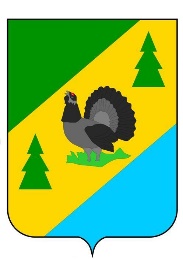 РОССИЙСКАЯ ФЕДЕРАЦИЯИРКУТСКАЯ ОБЛАСТЬАЛЗАМАЙСКОЕ МУНИЦИПАЛЬНОЕ ОБРАЗОВАНИЕАДМИНИСТРАЦИЯПОСТАНОВЛЕНИЕ № 134г. Алзамайот 4 июля 2023 г.                   О внесении изменений в программу профилактики рисков причинения вреда (ущерба) охраняемым законом ценностям при осуществлении муниципального земельного контроля на территории Алзамайского муниципального образования на 2023 год         В соответствии с Федеральным законом от 06.10.2003 г. № 131-ФЗ «Об общих принципах организации местного самоуправления в Российской Федерации»,  Федеральным законом от 31.07.2020 № 248-ФЗ «О государственном контроле (надзоре) и муниципальном контроле в Российской Федерации», Постановлением Правительства РФ от 25 июня 2021 № 990 «Об утверждении Правил разработки и утверждения контрольными (надзорными) органами программы профилактики рисков причинения вреда (ущерба) охраняемым законом ценностям», статьей 47 Устава Алзамайского муниципального образования, администрация Алзамайского муниципального образования ПОСТАНОВЛЯЕТ:  Внести изменения в раздел III приложения к постановлению администрации Алзамайского муниципального образования от 19 декабря 2022 г. № 235 «Об утверждении программы профилактики рисков причинения вреда (ущерба) охраняемым законом ценностям при осуществлении муниципального земельного контроля на территории Алзамайского муниципального образования на 2023 год», изложив его в новой редакции (прилагается).Опубликовать настоящее постановление в сети Интернет на официальном сайте администрации Алзамайского муниципального образования.Контроль за исполнением настоящего постановления оставляю за собой.Глава Алзамайскогомуниципального образования                                                                                  А.В. Лебедев                                                               Приложениек постановлению администрации                                                                                                   Алзамайского муниципального .                                                               образования                                                                                   от 04.07.2023 г. № 134Раздел III. Программные мероприятияПлан профилактических мероприятий на 2023 годАдминистрация Алзамайского муниципального образования проводит следующие профилактические мероприятия:1) информирование;2) консультирование;Информирование.Уполномоченный орган осуществляет информирование контролируемых и иных заинтересованных лиц по вопросам соблюдения обязательных требований посредством размещения сведений, предусмотренных частью 3 статьи 46 Федерального закона № 248-ФЗ, на официальном сайте Алзамайского муниципального образования и в средствах массовой информации.Консультирование.Консультирование контролируемых лиц осуществляется должностным лицом - консультантом по земельно-имущественным отношениям в случае обращения по вопросам, связанным с соблюдением обязательных требований земельного законодательства Российской Федерации.Консультирование осуществляется по телефону, посредством видео-конференц-связи, на личном приеме, либо в ходе проведения профилактических мероприятий, контрольных мероприятий и не должно превышать 15 минут.Консультирование осуществляется по следующим вопросам:1) порядок осуществления муниципального земельного контроля;2) порядок совершения контрольных действий должностными лицами уполномоченного органа;3) положения обязательных требований, ограничений, порядков и правил, установленных законодательством Российской Федерации в сфере земельных отношений.№ п/пНаименованиемероприятия по профилактике нарушений обязательных требованийСрок исполненияПримечание1.Размещение на официальном сайте Администрации Алзамайского муниципального образования перечня нормативных правовых актов или их отдельных частей, содержащих обязательные требования, оценка соблюдения которых является предметом муниципального земельного контроля, а также текстов, соответствующих нормативных правовых актовПостояннов течение года, в сроки, установленные законодательством2.Осуществление информирования юридических лиц, индивидуальных предпринимателей, физических лиц (граждан) – правообладателей земельных участков по вопросам соблюдения обязательных требований земельного законодательства, путем размещения сведений по вопросам соблюдения обязательных требований, Федерального закона от 31.07.2020 № 248-ФЗ «О государственном контроле (надзоре) и муниципальном контроле в Российской Федерации» на официальном сайте www.alzamai.ru. в сети «Интернет», средствах массовой информации, иных формах В течение года3.Консультирование: осуществляется по телефону, на личном приеме, в ходе проведения профилактического или контрольного мероприятия по следующим вопросам:а) местонахождения, контактные телефоны, адрес официального сайта администрации Алзамайского муниципального образования в сети «Интернет» и адреса электронной почты:Администрация Алзамайского муниципального образования: 665161, Иркутская область, Нижнеудинский район, г. Алзамай, ул. Первомайская, 119. Телефон для справок (консультаций): (839557) 6-14-34,  адрес электронной почты уполномоченного органа: Е-mail: alzamai@inbox.ru;б) график работы органа муниципального земельного контроля, время приема посетителей:График работы: понедельник – пятница          с 8-00 до 17-00,обед                                          с 12-00  до 13-00,выходные дни: суббота, воскресенье.Продолжительность рабочего дня непосредственно предшествующего нерабочему праздничному дню, уменьшается на один час;По мере обращения контролируемых лиц и их представителей4. Внесение информации о проводимых проверках и их результатах в ФГИС «Единый реестр контрольно- надзорных мероприятий»Постоянно5.Разработка и утверждение программы профилактики рисков причинения вреда (ущерба) охраняемым законом ценностям, территории Алзамайского муниципального образования на 2024 годАвгуст 2023 г.(не позднее 20 сентября 2023) 